If you would like to be profiled for our Website or in one of the next editions of the Friends of Lough Derg Newsletter please complete this form and return it to:  Friend of Lough Derg Profile, Lough Derg Office, Pettigo, Co Donegal or email: fold@loughderg.org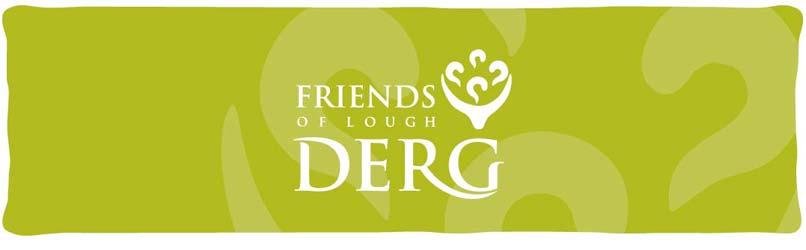 Friend of Lough Derg – ProfileName  __________________________________________________________Town  __________________________________________________________County / Country _________________________________________________Email Address: _________________________________________________Brief Outline of family, job etc.  _____________________________________________________________________________________________________________ _____________________________________________________________________________________________________When did you first come to Lough Derg?  ____________________________________________How many times have you been to the Island?  ________________________________________What does Lough Derg mean to you.  (approx. 50 words)  __________________________________________________________________________________________________________________________________________________________________________________________________________________________________________________________________________________________________________________________________________________________________________________________________________________________________________________________________________________________________________________________________________________________________________________________________________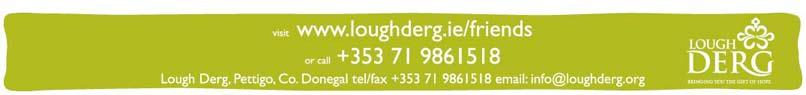 